АКЦИЯ "ДВОР ДЛЯ ПТИЦ"     В январе 2019 года учащиеся  4 и 5 классов приняли участие в акции "Двор для птиц" по партийному проекту "Городская среда",  в рамках которой  установили на пришкольном участке  выполненные своими руками на уроках технологии  кормушки для птиц .  Теперь пернатые не останутся голодными  и будут радовать нас своим веселым щебетанием.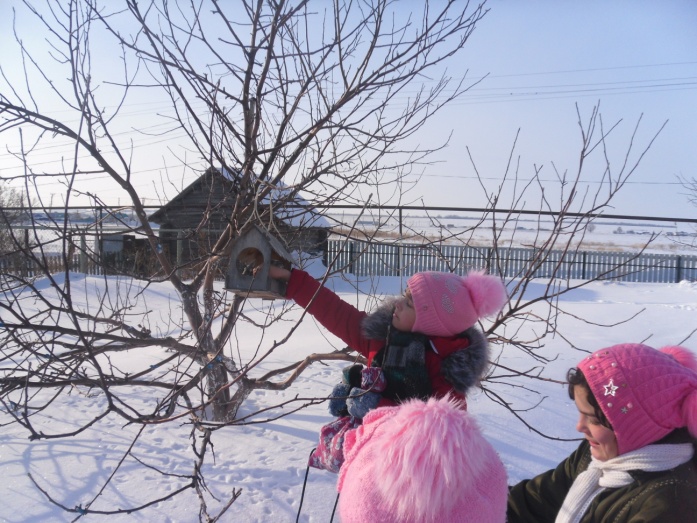 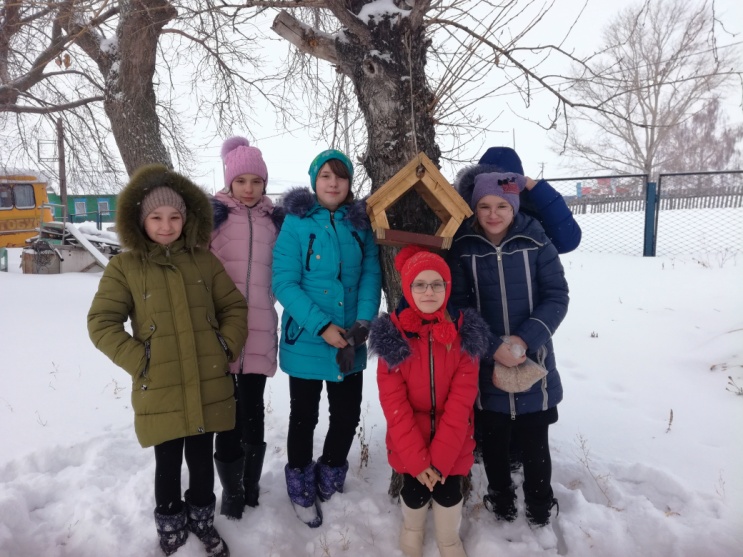 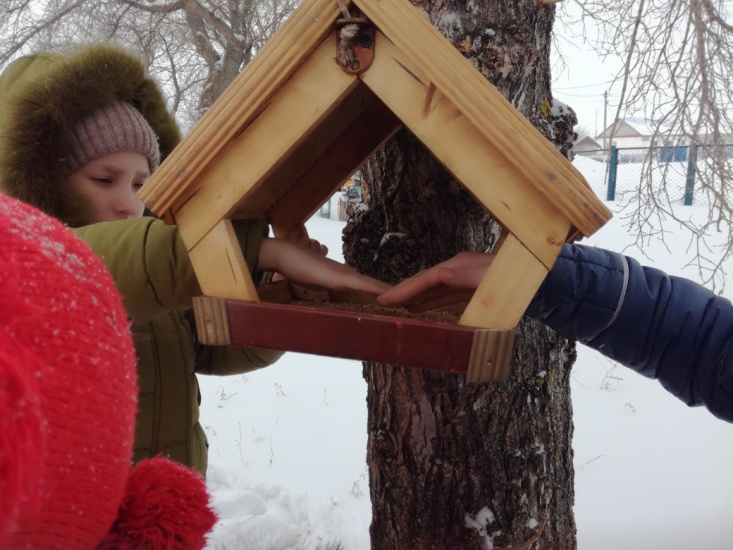 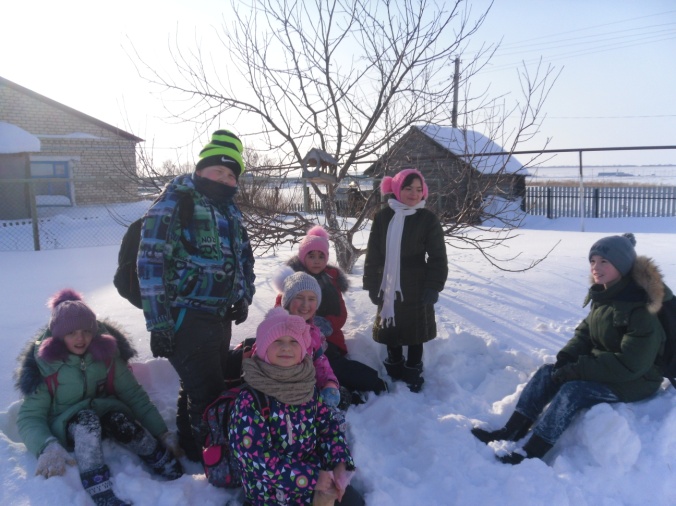 